                                                       							Проєкт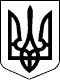 УКРАЇНАЧЕЧЕЛЬНИЦЬКА РАЙОННА РАДАВІННИЦЬКОЇ ОБЛАСТІРІШЕННЯ  __________ 2019 року                                                                   25 сесія 7 скликання Про затвердження договорів про передачу видатків і міжбюджетних трансфертів із сільських  та селищного бюджетів до районного бюджетуВідповідно до статті 26, частини 1 статті 43 Закону України «Про місцеве самоврядування в Україні», статей 93, 101  Бюджетного кодексу України,  враховуючи клопотання фінансового управління районної державної адміністрації, висновок постійної комісії районної ради з питань бюджету та комунальної власності, районна рада ВИРІШИЛА:1. Затвердити договори про передачу коштів іншої субвенції на заробітну плату з нарахуваннями  КНП «Чечельницький РЦПМСД» (утримання медичного працівника в с.Бритавка та  с.Стратіївка)  та придбання матеріалів для  проведення поточного ремонту фельдшерського пункту с.Луги,  для КЗ «Вербська СЗШ І-ІІІ ст.», КЗ «Каташинська СЗШ І-ІІст.», КЗ «Жабокрицький НВК» для забезпечення якісної сучасної освіти «Нова українська школа» та харчування учнів, всього на загальну суму 114000 грн  у вигляді міжбюджетного трансферту до районного бюджету з бюджетів сіл, в т.ч:                                                                                                                                                    грн2. Контроль за виконанням цього рішення покласти на постійну комісію районної ради з питань бюджету та комунальної власності (Савчук В.В.).Голова районної ради                                                        С. П’ЯНІЩУКРешетник Н.О.Савчук В.В.Катрага Л.П.Кривіцька І.О.Лисенко Г.М.Крук Н.А.Бритавська  сільська рада	35000Вербська     сільська рада                                                20000Лузька сільська рада                                                        20000Каташинська сільська рада                                             24000Стратіївська сільська рада                                              15000